Ректорам вузов(по списку)Государственное учреждение «Библиотека Первого Президента Республики Казахстан – Елбасы» сообщает, что ранее в марте т.г. письмом Министерства образования и науки Республики Казахстан вузы были оповещены о проведении республиканского конкурса научных статей «Казахстан в глобальном мире: пути повышения национальной конкурентоспособности» (далее – Конкурс). Конкурс проводится в рамках юбилейных мероприятий, посвященных                  30-летию независимости Казахстана. Цель Конкурса - переосмысление стратегических инициатив Первого Президента Республики Казахстан – Елбасы в контексте современных национальных и глобальных вызовов и трансформаций. С учетом стратегической актуальности темы просим оказать содействие в информировании магистрантов и докторантов Вашего вуза о проведении Конкурса. Будем признательны также за размещение информации о Конкурсе на сайте и официальных страницах Вашей организации в социальных сетях.Призовой пакет победителей Конкурса включает:- дипломы I, II и III степени и поощрительные призы;- возможность прохождения практики/стажировки и участия в проектах Библиотеки Елбасы и Академии Елбасы;- личное интервью в центральных СМИ (каз/рус) в целях повышения узнаваемости среди экспертного сообщества;- публикация лучших статей в официальном издании «NN Journal» и на всех информационных ресурсах Библиотеки Елбасы и Академии Елбасы;- направление работы прикладного характера, содержащее оригинальные идеи по теме Конкурса, в Агентство по стратегическому планированию и реформам Республики Казахстан. Научные статьи принимаются на Конкурс до 30 июля т.г. Итоги будут подведены к 10 сентября т.г.Положение о Конкурсе прилагается.Приложение: на 8 листах.Директор                                                                                      Б.ТемирболатИсп.: А.Култумановател.69-30-28«QAZAQSTAN RESPÝBLIKASYNYŃ TUŃǴYSH PREZIDENTİ – ELBASYNYŃ KİTAPHANASY»MEMLEKETTİK MEKEMESİ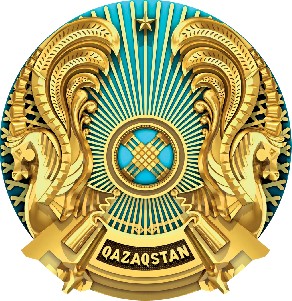 ГОСУДАРСТВЕННОЕ УЧРЕЖДЕНИЕ«БИБЛИОТЕКАПЕРВОГО ПРЕЗИДЕНТАРЕСПУБЛИКИ КАЗАХСТАН – ЕЛБАСЫ»010000, Nur - Sultan qalasy, Á. Bókeıhan kóshesi, 1tel./faks: 8(7172) 69 30 38e-mail: kense@plibrary.kz______11.06.2021 г____№___10-09.238___________________________________________. Нур - Султан, ул. А. Бокейхана 1тел./факс: 8(7172) 69 30 38e-mail: kense@plibrary.kz